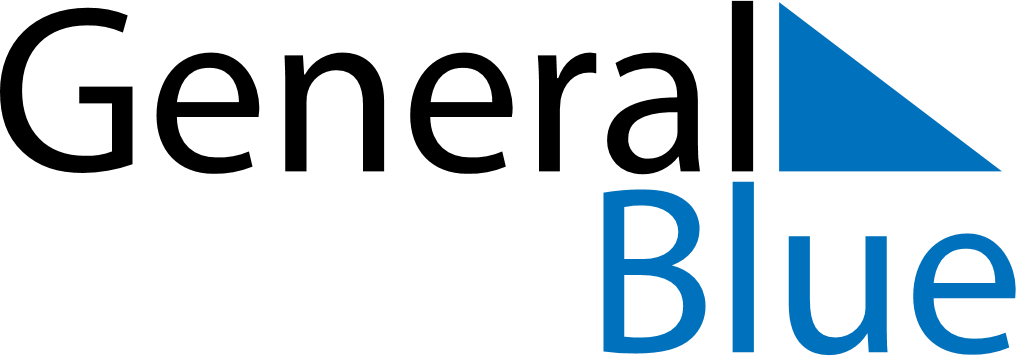 Cabo Verde 2030 HolidaysCabo Verde 2030 HolidaysDATENAME OF HOLIDAYJanuary 1, 2030TuesdayNew Year’s DayJanuary 13, 2030SundayDemocracy DayJanuary 20, 2030SundayHeroes’ DayMarch 5, 2030TuesdayShrove TuesdayMarch 6, 2030WednesdayAsh WednesdayApril 19, 2030FridayGood FridayApril 21, 2030SundayEaster SundayMay 1, 2030WednesdayLabour DayJune 1, 2030SaturdayChildren’s DayJuly 5, 2030FridayIndependence DayAugust 15, 2030ThursdayAssumptionSeptember 12, 2030ThursdayNational DayNovember 1, 2030FridayAll Saints’ DayDecember 25, 2030WednesdayChristmas Day